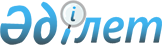 О внесении изменений и дополнений в постановление Правительства Республики Казахстан от 25 июля 2002 года N 832
					
			Утративший силу
			
			
		
					Постановление Правительства Республики Казахстан от 15 марта 2004 года N 320. Утратило силу - постановлением Правительства РК от 5 февраля 2005 г. N 110 (P050110)

      Правительство Республики Казахстан постановляет:




      1. Внести в 
 постановление 
 Правительства Республики Казахстан от 25 июля 2002 года N 832 "Об утверждении Правил финансовых процедур по исполнению бюджета и ведению форм отчетности (периодической и годовой) для государственных учреждений, содержащихся за счет государственного бюджета" (САПП Республики Казахстан, 2002 г., N 23-24, ст. 257) следующие изменения и дополнения:



      в Правилах финансовых процедур по исполнению бюджета и ведению форм отчетности (периодической и годовой) для государственных учреждений, содержащихся за счет государственного бюджета, утвержденных указанным постановлением:



      абзац четвертый пункта 7 исключить;



      пункт 12 дополнить абзацем следующего содержания:



      "В случае, если источником финансирования бюджетной программы являются средства правительственного внешнего займа, в соответствии с договором (соглашением), ратифицированным Парламентом Республики Казахстан, то в ее паспорте в обязательном порядке, дополнительно указывается общая стоимость правительственного займа с разбивкой по годам.";



      пункт 18-1 изложить в следующей редакции:



      "18-1. Уточнение паспортов республиканских бюджетных программ рассматриваются Бюджетной комиссией на основании заявки администратора бюджетных программ.



      Бюджетной комиссией не рассматриваются:



      изменения паспорта бюджетной программы, связанные с внесением изменений и дополнений в нормативные правовые акты, на основании которых реализуется программа;



      изменения паспорта бюджетной программы, связанные с реорганизацией государственных органов на основании актов Президента Республики Казахстан, в целях дальнейшего совершенствования системы государственного управления Республики Казахстан.



      В таких случаях проект постановления Правительства Республики Казахстан или решения местного исполнительного органа о внесении изменений и дополнений в паспорт бюджетной программы разрабатывается администратором бюджетной программы в установленном законодательством порядке.";



      в пункте 31-1 после слов "Республики Казахстан" дополнить словами "об утверждении паспортов бюджетных программ на соответствующий год";



      пункт 84 исключить;



      дополнить пунктом 85-1 следующего содержания:



      "85-1. Процедура осуществления регистрации обязательств государственных учреждений по первой и второй группам расходов заключается в утверждении счетов к оплате государственных учреждений, а по третьей и четвертой группам - Заявки на регистрацию обязательств предъявляемой государственным учреждением по форме согласно приложению 11 и Уведомления (Заказ) о регистрации обязательств по формам согласно приложениям 12-1, 12-2, 12-3, 12-4 перед получателями бюджетных средств (далее - Заявка и Уведомление (Заказ).



      При осуществлении особых и прочих текущих затрат, исполнении исполнительных документов, а также при выделении текущих трансфертов юридическим лицам на покрытие убытков, целевых текущих трансфертов юридическим лицам, капитальных трансфертов юридическим лицам, прочих капитальных трансфертов государственными учреждениями поставщикам товаров (работ и услуг) или получателям бюджетных средств на сумму свыше трех миллионов тенге, территориальными органами казначейства на основании счета к оплате государственного учреждения формируются Заявка и Уведомление (Заказ) по формам согласно приложениям 12-1, 12-2, 12-3, 12-4.";



      в пункте 89:



      абзац первый изложить в следующей редакции:



      "Заключение государственным учреждением договоров с соответствующим поставщиком или получателем бюджетных денег (далее - Договор) осуществляется в соответствии с Гражданским кодексом Республики Казахстан и законом о государственных закупках в пределах выданных разрешений с учетом следующих реквизитов:";



      в абзаце пятнадцатом:



      после слов "стоимости товаров" дополнить словами "(работ, услуг)";



      после слов "при заключении Договора" дополнить словами "в рамках договора (соглашения) по правительственному внешнему займу, ратифицированного Парламентом Республики Казахстан";



      дополнить абзацем следующего содержания:



      "При превышении сроков выполнения обязательств более одного финансового года по Договору, заключенному между государственным учреждением и поставщиком товаров (работ и услуг) в рамках договора (соглашения) по правительственному внешнему займу, ратифицированного Парламентом Республики Казахстан, суммы обязательств по Договору распределяются на соответствующие финансовые годы в пределах ежегодно выделяемых государственному учреждению разрешений.";



      в пункте 91:



      абзац второй изложить в следующей редакции:



      "Если Договор между государственным учреждением и поставщиком товаров (работ и услуг) в рамках договора (соглашения) по правительственному внешнему займу, ратифицированного Парламентом Республики Казахстан, заключается на срок более одного финансового года, то регистрация обязательств осуществляется в пределах выданных разрешений государственному учреждению в соответствии с размером обязательств в рамках Договора на текущий финансовый год.";



      в абзаце третьем слова "бюджетных назначений" заменить словами "выданных разрешений";



      в пункте 95:



      в абзаце десятом после слов "за счет бюджета" дополнить словами ", кроме средств правительственных внешних займов";



      дополнить абзацем одиннадцатым следующего содержания:



      "2 - за счет правительственных внешних займов;";



      абзац первый пункта 96 дополнить словами ", ИИК поставщика товаров (работ, услуг) или получателя бюджетных средств.";



      пункт 102 дополнить абзацем следующего содержания:



      "При регистрации обязательств на приобретение товаров (работ, услуг) в рамках договора (соглашения) о правительственном внешнем займе, ратифицированного Парламентом Республики Казахстан, государственным учреждением представляется заявка в территориальный орган казначейства, согласованная с Министерством финансов Республики Казахстан по форме согласно приложению 12-5.";



      пункт 103 изложить в следующей редакции:



      "103. Министерство финансов формирует и ведет справочник поставщиков и получателей бюджетных средств, в соответствии с Заявкой на введение поставщика (получателя бюджетных средств), представляемой государственным учреждением в территориальный орган казначейства, по форме согласно приложению 12-6.



      Государственное учреждение несет ответственность за правильность заполнения Заявки на введение поставщика (получателя бюджетных средств).



      При осуществлении возврата поступлений из бюджета налогоплательщику Заявка на введение поставщика (получателя бюджетных средств) представляется в территориальный орган казначейства налоговым органом.";



      пункты 109 и 110 изложить в следующей редакции:



      "109. В течение трех рабочих дней с момента представления государственным учреждением в территориальный орган казначейства документов, предусмотренных в пункте 85-1 настоящих Правил, территориальным органом казначейства формируется Уведомление (Заказ) с указанием в нем наименования, РНН и ИИК поставщика товаров (работ, услуг) или получателя бюджетных средств в четырех экземплярах по формам согласно приложениям 12-1,12-2, 12-3,12-4.



      Все экземпляры визируются ответственным исполнителем территориального органа казначейства, подписываются его первым руководителем с указанием даты и заверяются печатью. Четвертый экземпляр Уведомления (Заказа) по форме согласно приложению 12-4 и копия договора остаются в территориальном органе казначейства, первый, второй и третий экземпляры по формам согласно приложениям 12-1, 12-2, 12-3 передаются государственному учреждению.



      110. Полученные экземпляры Уведомления (Заказа) подписываются первым руководителем государственного учреждения и главным бухгалтером и заверяются печатью государственного учреждения.



      Государственное учреждение первый и второй экземпляры Уведомления (Заказа) по формам согласно приложениям 12-1, 12-2 передает соответствующему поставщику товаров (работ и услуг) или получателю бюджетных средств.



      В случае, если сумма Уведомления (Заказа) свыше трех миллионов тенге, то первый экземпляр Уведомления (Заказа) по форме согласно приложению 12-1 поставщиком товаров (работ, услуг) или получателем бюджетных средств передается в банк второго уровня или организацию, осуществляющую отдельные виды банковских операций, в котором у него открыт банковский счет.



      Государственные учреждения при формировании счета к оплате указывают в графе "назначение платежа" помимо наименования, номера и даты документа, на основании которого осуществляется перевод денег, номер и дату Уведомления (Заказа), а также статус платежа "текущий" или "окончательный".



      Второй экземпляр Уведомления (Заказа) по форме согласно приложению 12-2 поставщиком товаров (работ и услуг) или получателем бюджетных средств передается государственному учреждению при окончательной поставке товаров (выполнении работ и оказании услуг).";



      в пункте 112 слова "и платежам государственного учреждения" заменить словами "государственного учреждения и платежам при окончательной оплате товаров (работ и услуг)";



      пункт 114 дополнить абзацами следующего содержания:



      "Текущий счет к оплате - это счет к оплате, формируемый для осуществления промежуточной оплаты соответствующего обязательства государственных учреждений, включая предоплату.



      Окончательный счет к оплате - это счет к оплате, формируемый для осуществления окончательной оплаты соответствующего обязательства государственного учреждения.";



      в пункте 116:



      в абзаце шестом после слов "за счет средств бюджета" дополнить словами ", кроме средств правительственных внешних займов";



      дополнить абзацем седьмым следующего содержания:



      "2 - за счет правительственных внешних займов,";



      абзац тридцать пятый исключить;



      дополнить абзацем следующего содержания:



      "В назначении платежа в обязательном порядке указываются номера и даты Договора между государственным учреждением и получателем бюджетных средств и Уведомления (Заказа) государственного учреждения, также статус счета к оплате в виде "текущий" или "окончательный".";



      в пункте 119:



      в абзаце первом слово "принятым" заменить словом "зарегистрированным";



      абзац второй изложить в следующей редакции:



      "Кроме того, при окончательной оплате поставки товаров (выполнения работ и оказания услуг), государственное учреждение представляет второй экземпляр Уведомления (Заказа) по форме согласно приложению 12-2 в территориальный орган казначейства Министерства финансов.";



      в пункте 129:



      слова "и номера" исключить;



      дополнить абзацем следующего содержания:



      "При проведении счета к оплате со статусом "окончательный" территориальными органами казначейства формируются дополнительные экземпляры Уведомления (Заказа) по формам согласно приложениям 12-3, 12-4. Один экземпляр Уведомления (Заказа) по форме согласно приложению 12-3 подписывается первым руководителем территориального органа казначейства или лицом, уполномоченным им, заверяется печатью, передается государственному учреждению для ведения учета выполненных и зарегистрированных обязательств государственных учреждений в органах казначейства. Второй экземпляр Уведомления (Заказа) по форме согласно приложению 12-4 заверяется подписью и штампом ответственного исполнителя территориального органа казначейства и остается в территориальном органе казначейства для закрытия выполненных обязательств государственного учреждения.";



      абзац третий пункта 297 после слова "договор" дополнить словами "в рамках правительственного внешнего займа, ратифицированного Парламентом Республики Казахстан,";



      абзац 1 первый пункта 302 после слов "о займе" дополнить словами ", ратифицированного Парламентом Республики Казахстан";



      абзац второй пункта 316 после слов "организаций сырьевого сектора" дополнить словами ", средства от приватизации государственного имущества, находящегося в республиканской собственности и относящегося к горнодобывающей и обрабатывающей отраслям, и средства от продажи государством земельных участков сельскохозяйственного назначения в частную собственность";



      в пункте 371:



      абзац первый подпункта 1) дополнить предложением следующего содержания "В поле "Наименование договора" заявки на регистрацию договора дополнительно указывать наименование, РНН и ИИК поставщика.";



      в подпункте 3):



      в абзаце первом после слов "справку о регистрации договора" дополнить словами " (приложение 45) (далее - Справка (приложение 45)";



      второй абзац изложить в следующей редакции:



      "Справка (приложение 45) оформляется в четырех экземплярах. Все экземпляры Справки (приложение 45) визируются ответственным исполнителем территориального органа казначейства, подписываются первым руководителем или лицом, им уполномоченным, и заверяются печатью. Четвертый экземпляр Справки (приложение 45) с копией Договора остается в территориальном органе казначейства, первый, второй и третий экземпляры передаются государственному учреждению.";



      в подпункте 5) слова "справка об изменениях к договору" заменить словами "Справка (приложение 45)";



      в абзаце пятом подпункта 6) слова "справка о регистрации договора" заменить словами "Справка (приложение 45)";



      в подпункте 7) слова ", справок о регистрации договора и изменениях к договору" исключить;



      дополнить подпунктом 9) следующего содержания:



      "9) Государственное учреждение третий экземпляр Справки (приложение 45) оставляет у себя, первый и второй экземпляры Справки (приложение 45) для третьей и четвертой групп обязательств передает поставщику товаров (работ и услуг) или получателю бюджетных средств.



      В случае, если сумма Справки (приложение 45) свыше трех миллионов тенге, то первый экземпляр Справки (приложение 45) поставщиком товаров (работ и услуг) или получателем бюджетных средств передается в банк, в котором у него открыт банковский счет.



      Государственные учреждения при формировании платежного поручения указывают в графе "назначение платежа" помимо наименования, номера и даты документа, на основании которого осуществляется перевод денег, номер и дату Справки, а также статус платежа "текущий" или "окончательный".";



      приложения 11, 12-1, 12-2 изложить в новой редакции согласно приложениям 1, 2, 3 к настоящему постановлению;



      дополнить приложениями 12-3, 12-4, 12-5, 12-6, 45 согласно приложениям 4, 5, 6, 7, 8 к настоящему постановлению.




      2. Настоящее постановление вступает в силу со дня подписания.


      

Премьер-Министр




      Республики Казахстан



Приложение 1        



к постановлению Правительства



Республики Казахстан    



от 15 марта 2004 года N 320 


Приложение 11        


Дата представления "__" ________ г. 



                    -----------------



Государственное    |                 |         Заявка N _______



учреждение         |-----------------|



Вид бюджета        |  -          -   |



                   |-----------------|



Источник           |        1        | 



финансирования     |-----------------|




                 

ЗАЯВКА НА РЕГИСТРАЦИЮ ОБЯЗАТЕЛЬСТВ




                   Дата "___"___________ 20 __ г.


-------------------------------------------------------------------



1. Наименование  |Код |Наименование, РНН и|Наимено-|Кол-|Цена|Сумма



государственного |пос-|адрес поставщика   |вание   |во  |    |



учреждения       |тав-|товаров (работ,    |товаров |    |    |



                 |щика|услуг) (получателя |(работ, |    |    |



                 |    |бюджетных средств),|услуг)  |    |    |



                 |    |наименование и БИК |        |    |    |



                 |    |банка поставщика   |        |    |    |



                 |    |(получателя бюджет-|        |    |    |



                 |    |ных средств)       |        |    |    |



                 |-------------------------------------------------



                 |-------------------------------------------------



                 |-------------------------------------------------



-----------------|-------------------------------------------------



Описание расхода:|-------------------------------------------------



ИИК поставщика:  |-------------------------------------------------



-----------------|-------------------------------------------------



Код бюджетной|   |-------------------------------------------------



классификации|   | ВСЕГО



-------------------------------------------------------------------



2. ПОДПИСЬ РУКОВОДИТЕЛЕЙ | 3. ГРАФИК ПЛАТЕЖЕЙ



-------------------------------------------------------------------



                         |документ-  | % заявки  |дата оплаты|сумма



Ф.И.О. руководителя ГУ___|обоснование|           |           |



Подпись ______           |           |           |           |



Дата "__" ____ 20___     |           |           |           |



-------------------------------------------------------------------



Ф.И.О. руководителя      |           |           |           |



финансовой группы ГУ     |           |           |           |



______________________   |           |           |           |



Подпись ____________     |           |           |           |



Дата "__" ________ 20__  |           |           |           |



-------------------------------------------------------------------



           М.П.          |           |           |           |



-------------------------------------------------------------------


Приложение 2        



к постановлению Правительства



Республики Казахстан    



от 15 марта 2004 года N 320 


Приложение 12-1        


 Форма N 4-02




            

УВЕДОМЛЕНИЕ (ЗАКАЗ) О РЕГИСТРАЦИИ ОБЯЗАТЕЛЬСТВ



 Экземпляр 1                                           Дата


-------------------------------------------------------------------



    Заявка N    | Уведомление (Заказ) о регистрации обязательств N



-------------------------------------------------------------------


      Поставщик ______________________________________________



      РНН ____________________________________________________


-------------------------------------------------------------------



      Описание     |    Количество    |    Цена   |     Сумма



-------------------------------------------------------------------



-------------------------------------------------------------------



-------------------------------------------------------------------



                                           Всего



-------------------------------------------------------------------


Наименование государственного учреждения


Код государственного учреждения


Код бюджетной классификации


Руководитель государственного учреждения



                                                      М.П.



Руководитель фин.группы государственного учреждения


-------------------------------------------------



         ИНФОРМАЦИЯ О ПРЕДОПЛАТЕ                |



------------------------------------------------|



Общая сумма Уведомления(3аказа) ХХ, ХХХ, ХХХ. ХХ|



Сумма предоплаты                        0.00    |



Баланс                          ХХ, ХХХ, ХХХ. ХХ|



(не более % от общей суммы Уведомления (Заказа) |



Руководитель фин.группы гос. учреждения         |



-------------------------------------------------


Руководитель органа Казначейства ____________________



                                   (подпись, Ф.И.О.)


Ответисполнитель ________________________



                    (подпись, Ф.И.О.)



МП.


      Инструкция поставщику: для предъявления поставщиком товаров (работ и услуг) или получателем бюджетных средств в банк второго уровня или организацию, осуществляющую отдельные виды банковских операций при зачислении денег на его банковский счет.


                                        1 экземпляр - поставщику


Приложение 3        



к постановлению Правительства



Республики Казахстан    



от 15 марта 2004 года N 320 


Приложение 12-2        


 Форма N 4-02




            

УВЕДОМЛЕНИЕ (ЗАКАЗ) О РЕГИСТРАЦИИ ОБЯЗАТЕЛЬСТВ



 Экземпляр 2                                           Дата


-------------------------------------------------------------------



    Заявка N    | Уведомление (Заказ) о регистрации обязательств N



-------------------------------------------------------------------


      Поставщик ______________________________________________



      РНН ____________________________________________________


-------------------------------------------------------------------



      Описание     |    Количество    |    Цена   |     Сумма



-------------------------------------------------------------------



-------------------------------------------------------------------



-------------------------------------------------------------------



                                           Всего



-------------------------------------------------------------------


Наименование государственного учреждения


Код государственного учреждения


Код бюджетной классификации


Руководитель государственного учреждения



                                                      М.П.



Руководитель фин.группы государственного учреждения


-------------------------------------------------



         ИНФОРМАЦИЯ О ПРЕДОПЛАТЕ                |



------------------------------------------------|



Общая сумма Уведомления(3аказа) ХХ, ХХХ, ХХХ. ХХ|



Сумма предоплаты                        0.00    |



Баланс                          ХХ, ХХХ, ХХХ. ХХ|



(не более % от общей суммы Уведомления (Заказа) |



Руководитель фин.группы гос. учреждения         |



-------------------------------------------------


Руководитель органа Казначейства ____________________



                                   (подпись, Ф.И.О.)


Ответисполнитель ________________________



                    (подпись, Ф.И.О.)



МП.


      Инструкция поставщику: для поставки государственному учреждению поставщиком товаров (работ и услуг) согласно настоящего Уведомления(Заказа) о регистрации обязательств, при окончательной поставке товара (работ и услуг) поставщик или получатель бюджетных средств должен представить подтверждающие документы о поставке товаров (работ и услуг) в течение тридцати дней со дня их поставки государственному учреждению вместе со вторым экземпляром для осуществления окончательной оплаты в соответствии с настоящим Уведомлением (Заказом).


                                     2 экземпляр - поставщику


Приложение 4        



к постановлению Правительства



Республики Казахстан    



от 15 марта 2004 года N 320 


Приложение 12-3        


 Форма N 4-02




            

УВЕДОМЛЕНИЕ (ЗАКАЗ) О РЕГИСТРАЦИИ ОБЯЗАТЕЛЬСТВ



 Экземпляр 3                                           Дата


-------------------------------------------------------------------



    Заявка N    | Уведомление (Заказ) о регистрации обязательств N



-------------------------------------------------------------------


      Поставщик ______________________________________________



      РНН ____________________________________________________


-------------------------------------------------------------------



      Описание     |    Количество    |    Цена   |     Сумма



-------------------------------------------------------------------



-------------------------------------------------------------------



-------------------------------------------------------------------



                                           Всего



-------------------------------------------------------------------


Наименование государственного учреждения


Код государственного учреждения


Код бюджетной классификации


Руководитель государственного учреждения



                                                      М.П.



Руководитель фин.группы государственного учреждения


-------------------------------------------------



         ИНФОРМАЦИЯ О ПРЕДОПЛАТЕ                |



------------------------------------------------|



Общая сумма Уведомления(3аказа) ХХ, ХХХ, ХХХ. ХХ|



Сумма предоплаты                        0.00    |



Баланс                          ХХ, ХХХ, ХХХ. ХХ|



(не более % от общей суммы Уведомления (Заказа) |



Руководитель фин.группы гос. учреждения         |



-------------------------------------------------


-------------------------------------------------------------------



                     Информация о выплате



-------------------------------------------------------------------



N | N Счета к|Дата платежа|N платежа|  Сумма  | Остаток невыпол-



  | оплате   |            |         | платежа | ненных обязательств



-------------------------------------------------------------------


Руководитель органа Казначейства ____________________



                                   (подпись, Ф.И.О.)


Ответисполнитель ________________________



                    (подпись, Ф.И.О.)



МП.


      Инструкция государственному учреждению: для осуществления оплаты согласно настоящего Уведомления(Заказа) о регистрации обязательств, третий экземпляр формируется органами казначейства при регистрации обязательств в нем и при проведении счета к оплате со статусом "окончательный" и используется для ведения государственным учреждением бухгалтерского учета.


                        3 экземпляр - государственному учреждению


Приложение 5        



к постановлению Правительства



Республики Казахстан    



от 15 марта 2004 года N 320 


Приложение 12-4        


 Форма N 4-02




            

УВЕДОМЛЕНИЕ (ЗАКАЗ) О РЕГИСТРАЦИИ ОБЯЗАТЕЛЬСТВ



 Экземпляр 4                                           Дата


-------------------------------------------------------------------



    Заявка N    | Уведомление (Заказ) о регистрации обязательств N



-------------------------------------------------------------------


      Поставщик ______________________________________________



      РНН ____________________________________________________


-------------------------------------------------------------------



      Описание     |    Количество    |    Цена   |     Сумма



-------------------------------------------------------------------



-------------------------------------------------------------------



-------------------------------------------------------------------



                                           Всего



-------------------------------------------------------------------


Наименование государственного учреждения


Код государственного учреждения


Код бюджетной классификации


Руководитель государственного учреждения



                                                      М.П.



Руководитель фин.группы государственного учреждения


-------------------------------------------------



         ИНФОРМАЦИЯ О ПРЕДОПЛАТЕ                |



------------------------------------------------|



Общая сумма Уведомления(3аказа) ХХ, ХХХ, ХХХ. ХХ|



Сумма предоплаты                        0.00    |



Баланс                          ХХ, ХХХ, ХХХ. ХХ|



(не более % от общей суммы Уведомления (Заказа) |



Руководитель фин.группы гос. учреждения         |



-------------------------------------------------


-------------------------------------------------------------------



                     Информация о выплате



-------------------------------------------------------------------



N | N Счета к|Дата платежа|N платежа|  Сумма  | Остаток невыпол-



  | оплате   |            |         | платежа | ненных обязательств



-------------------------------------------------------------------


Руководитель органа Казначейства ____________________



                                   (подпись, Ф.И.О.)


Ответисполнитель ________________________



                    (подпись, Ф.И.О.)



МП.


      Инструкция органу Казначейства: для подтверждения регистрации обязательств государственного учреждения согласно настоящего Уведомления (Заказа) о регистрации обязательств, четвертый экземпляр формируется органами казначейства при регистрации обязательств и при проведении счета к оплате со статусом "окончательный" и используется для регистрации обрабатываемых им документов в течение рабочего дня.


                       4 экземпляр - остается в органе Казначейства


Приложение 6        



к постановлению Правительства



Республики Казахстан    



от 15 марта 2004 года N 320 


Приложение 12-5        


                    -----------------



Государственное    |                 |         Заявка N _______



учреждение         |-----------------|



Вид бюджета    -   |        -        |



                   |-----------------|



Источник           |        2        | 



финансирования     |-----------------|




                 

ЗАЯВКА НА РЕГИСТРАЦИЮ ОБЯЗАТЕЛЬСТВ




                   Дата "___"___________ 20 __ г.


-------------------------------------------------------------------



1. Наименование  |Код |Наименование, РНН и|Наимено-|Кол-|Цена|Сумма



государственного |пос-|адрес поставщика   |вание   |во  |    |



учреждения       |тав-|товаров (работ,    |товаров |    |    |



                 |щика|услуг), наименова- |(работ, |    |    |



                 |    |ние и БИК банка    |услуг)  |    |    |



                 |    |поставщика         |        |    |    |



                 |-------------------------------------------------



                 |-------------------------------------------------



                 |-------------------------------------------------



-----------------|-------------------------------------------------



Описание расхода:|-------------------------------------------------



ИИК поставщика:  |-------------------------------------------------



-----------------|-------------------------------------------------



Код бюджетной|   |-------------------------------------------------



классификации|   | ВСЕГО



-------------------------------------------------------------------



2. ПОДПИСЬ РУКОВОДИТЕЛЕЙ | 3. ГРАФИК ПЛАТЕЖЕЙ



-------------------------------------------------------------------



                         |документ-  | % заявки  |дата оплаты|сумма



Ф.И.О. руководителя ГУ___|обоснование|           |           |



Подпись ______           |           |           |           |



Дата "__" ____ 20___     |           |           |           |



-------------------------------------------------------------------



Ф.И.О. руководителя      |           |           |           |



финансовой группы ГУ     |           |           |           |



______________________   |           |           |           |



Подпись ____________     |           |           |           |



Дата "__" ________ 20__  |           |           |           |



-------------------------------------------------------------------



           М.П.          |           |           |           |



-------------------------------------------------------------------



4. Согласовано _________ |



               (подпись) |



_______________________  |



 Ф.И.О. ответственного   |



  руководителя МФ РК     |



-------------------------------------------------------------------


Приложение 7        



к постановлению Правительства



Республики Казахстан    



от 15 марта 2004 года N 320 


Приложение 12-6        




                   

Заявка на введение поставщика




               (получателя бюджетных средств) N ___



      А. Общая информация о поставщике



         (получателе бюджетных средств):



-------------------------------------------------------------------



1. |Наименование поставщика       |



   |(получателя бюджетных средств)|



-------------------------------------------------------------------



2. |РНН                           |



-------------------------------------------------------------------



3. |Отделения поставщика          |



   |(получателя бюджетных средств)|



-------------------------------------------------------------------



4. |Страна                        |



-------------------------------------------------------------------



5. |Область/город респ.значения   |



-------------------------------------------------------------------



6. |Район/город                   |



-------------------------------------------------------------------



7. |Адрес                         |



-------------------------------------------------------------------


      В. Информация о банковском счете поставщика



         (получателя бюджетных средств):



-------------------------------------------------------------------



1. |Наименование банка            |



-------------------------------------------------------------------



2. |БИК банка                     |



-------------------------------------------------------------------



3. |Наименование отделения банка  |



-------------------------------------------------------------------



4. |БИК отделения банка           |



-------------------------------------------------------------------



5. |ИИК поставщика                |



   |(получателя бюджетных средств)|



-------------------------------------------------------------------


Область/город респ.знач.________________  Район____________________



Код обл.______                            Код района _____



Отправлено:                               Получено:



Наименование ГУ_______________            Дата "__"_______20_г.



Дата "__"__________20_г.



Руководитель ГУ_______________            Ответ.исполнитель:_______



              (Ф.И.О., подпись)


      М.П.


      С. Исполнение



-------------------------------------------------------------------



         ___               __        | Исполнено:



      Утверждено      Не утверждено  | Дата"__"_________20_г.



Подпись руководителя  _____________  |Ответ.исполнитель:___________



-------------------------------------------------------------------



     Присвоен уникальный номер поставщика (получателя бюджетных



                        средств): _____________



-------------------------------------------------------------------


Приложение 8        



к постановлению Правительства



Республики Казахстан    



от 15 марта 2004 года N 320 


Приложение 45       


___________________________________________________



(наименование территориального органа Казначейства)




                          

Справка N _____




                      регистрации договора



                       от "___" _____ _____г.


___________________________________________________________________



         (наименование и код государственного учреждения)


N заявки на регистрацию обязательства ___________



Номер договора ______



Наименование договора ______________________________________



Сумма договора _______________________ тенге



Сумма на текущий год _____________ тенге



Реквизиты поставщика ______________________________________________



                      (наименование, РНН и ИИК поставщика товаров



                     (работ, услуг) (получателя бюджетных средств))


-------------------------------------------------------------------



N  |      Срок     |     Номер     | Код бюджетной |    Сумма



п/п| обязательства | обязательства | классификации | обязательства



-------------------------------------------------------------------



 1 |        2      |       3       |        4      |       5



-------------------------------------------------------------------


Руководитель органа Казначейства _________________



                                 (подпись, Ф.И.О.)


Ответисполнитель ________________________



                    (подпись, Ф.И.О.)


М.П.


                                1, 2 экземпляры - поставщику



                                3 - государственному учреждению



                                4 - остается в органе Казначейства

					© 2012. РГП на ПХВ «Институт законодательства и правовой информации Республики Казахстан» Министерства юстиции Республики Казахстан
				